АДМИНИСТРАЦИЯ САВИНСКОГО МУНИЦИПАЛЬНОГО РАЙОНАИВАНОВСКОЙ ОБЛАСТИОТДЕЛ  ОБРАЗОВАНИЯ155710, п. Савино, ул. Первомайская, д.22, т.(49356) 9-13-57, факс 9-13-31, E – mail: savino_rayoo@ mail.ru                                                                                                                     ПРИКАЗ       О проведении муниципального этапа  областной акции  «Покормите птиц!»
     В целях экологического образования и воспитания детей посредством привлечения внимания к проблеме зимующих птиц и к практической деятельности в охране природы родного края, в рамках проведения областной акции «Покормите птиц!»ПРИКАЗЫВАЮ:1.Утвердить Положение о проведении муниципального этапа областной акции «Покормите птиц!» (прилагается).2.Провести  13.02.2023 года муниципальный этап акции «Покормите птиц!». 3.Руководителям образовательных организаций района обеспечить участие обучающихся, педагогов в проведении муниципального этапа  областной акции  «Покормите птиц!».4.   Контроль  за  исполнением  приказа  возложить   на  ведущего  специалиста   отдела  образования  Блинову А.В.Приложение  к приказу отдела образования от  11.01.2023 г. № 3/1ПОЛОЖЕНИЕо проведении муниципального этапа акции «Покормите птиц!»                                                1. Общие положения.1.1. Акция проводится в рамках ежегодного Всероссийского проекта Союза охраны птиц России (СОПР) «Покормите птиц!».1.2. Настоящее Положение определяет организационные основы и порядок проведения акции на территории Савинского муниципального района Ивановской области. 1.3. Организатор конкурса – Отдел образования Савинского муниципального района и Муниципальное бюджетное учреждение дополнительного образования "Центр дополнительного образования для детей Савинского района".                                             2. Цель и задачи акции.                                                                                                                                                                                                                                                                                                                                                                                                                                                                                                                                                           2.1. Цель: экологическое образование и воспитание детей посредством привлечения внимания к проблеме зимующих птиц и к практической деятельности к охране природы родного края.2.2. Задачи:воспитание бережного и ценностного отношения к природе, и к птицам в частности;развитие научно-исследовательских и творческих способностей, учащихся;привлечение детей и подростков к изучению природы родного края;знакомство с сезонными явлениями в природе и в жизни птиц;развитие наблюдательности и внимания;обучение определению зимующих птиц в природе;введение в экологическую этику и эстетику;формирование позитивных форм досуга, развитие коммуникабельности детей.                                                3. Участники акции.В конкурсе могут принять участие школьники, учащиеся учреждений дополнительного образования, воспитанники дошкольных учреждений и их коллективы (объединения, клубы, школы, классы, общества, группы и т.п).                                                 4. Номинации.4.1. «Кормушка для пичужки» (изготовление классических кормушек из дерева, пластика, а также разработка других инновационных моделей);4.2. «Валентинки для птиц» (изготовление экокормушек, полностью съедобных и состоящих из семян, зерен, ягод и связующего материала)4.3. «Пернатые гости» (мониторинг посетителей кормушки, фотоотчет).4.4. «КиноКормушка» (создание видеороликов о зимующих птицах на кормушках и их подкормке)4.5. «Птички-методички» (методические разработки – конкурс для педагогов)                                            5. Требования к конкурсным работам. 5.1. Для участия в номинациях «Кормушка для пичужки» и «Валентинки для птиц» необходимо изготовить кормушку/экокормушку, сфотографировать и прислать на конкурс снимок. Фотография должна быть представлена файлом в формате jpg, имя файла - ФИ участника или название коллектива. Обращаем внимание, что, присылая фотографию на конкурс, Вы даете согласие на дальнейшее её использование и возможность публикации в группе конкурса в социальной сети ВКонтакте. Работы, принимавшие участие ранее или в других подобных конкурсах, а также готовые покупные изделия к конкурсу не допускаются. Работы, представленные в этой номинации, оцениваются в двух возрастных группах: 0+ и 18+5.2. Для участия в номинации «Пернатые гости» необходимо провести наблюдения на кормушке, отмечать и фотографировать кормящихся птиц. Как результат наблюдения -  прислать список видов птиц-посетителей вашей кормушки (формат doc/docx) и собственные фотографии кормящихся птиц (формат jpg)5.3. Для участия в номинации «КиноКормушка» необходимо прислать видеоролик, рассказывающий о зимующих птицах и их подкормке, длительностью до 3 минут в формате AVI, MP4, MOV.5.4. Для участия в номинации «Птички-методички» педагогам необходимо представить авторскую методическую разработку, соответствующую тематике конкурса (проект, конспект занятия, сценарий мероприятия, игры и т.п.). Работы предоставляются в электронном виде. Все участники должны заполнить и прислать заявку (ПРИЛОЖЕНИЕ 1) в электронном виде (формат doc/docx).                                            6. Сроки и этапы проведения конкурса. 6.1. Муниципальный (отборочный) этап – с 21.11.22г. по 13.02.23г. В срок до 13.02.2023 года  организаторы школьных этапов должны предоставить в муниципальный оргкомитет (на e-mail: savino9@yandex.ru ): - фотографии ТРЁХ конкурсных работ в номинации «Кормушка для пичужки» (0+) и до ТРЁХ работ (18+); - фотографии ТРЁХ конкурсных работ в номинации «Валентинки для птиц» (0+) и до ТРЁХ работ (18+); - конкурсные материалы ВСЕХ участников в номинации «Пернатые гости»; - конкурсные материалы ВСЕХ участников в номинации «КиноКормушка»;- конкурсные материалы ВСЕХ участников в номинации «Птички-методички»; - список победителей и отчѐт о проведении школьного этапа акции в соответствии с рекомендательной формой (ПРИЛОЖЕНИЕ 2). Заявки на участие, фотографии работ и методические разработки высылаются до 13 февраля 2023 года   на e-mail: savino9@yandex.ru                                                   7. Награждение. 7.1. Победители муниципального этапа конкурса награждаются грамотами отдела образования Савинского муниципального района.                                                                                                           8. Контакты: МБУДО ЦДО, Грачева Елена Владимировна, тел: 9-17-71, e-mail: savino9@yandex.ru ПРИЛОЖЕНИЕ 1ЗАЯВКАна участие в акции «Покормите птиц!»_________________________________________________________________________________________________________________________________________________________________________________________________(наименование  образовательного учреждения, адрес)         Список участников:*Пожалуйста, указывайте ФИ участника, ФИО руководителя, наименование образовательного учреждения ПРАВИЛЬНО. В дальнейшем данные будут использоваться для оформления дипломов победителейВ целях обеспечения защиты персональных данных участников конкурса, в соответствии с Федеральным законом от 27.07.2006 №152-ФЗ (ред. от 04.06.2014 с изменениями, вступившими в силу с 04.08.2014) «О персональных данных» в заявке необходимо указать наличие в образовательном учреждении согласия родителей (законных представителей) на обработку персональных данных участников конкурса.Согласие родителей (законных представителей) на обработку персональных данных учащихся имеются в образовательном учреждении ДА / НЕТ (нужное подчеркнуть). ПРИЛОЖЕНИЕ 2                                                              Форма отчета                                      о проведении акции  «Покормите птиц!         Отчёт должен содержать следующую информацию:Наименование образовательной организации;ФИО, контактные данные координатора;Общее количество участников конкурса;Полный список победителей конкурса.*Пожалуйста, указывайте ФИ участника, ФИО руководителя, наименование образовательного учреждения ПРАВИЛЬНО. В дальнейшем данные будут использоваться для оформления дипломов победителейВ целях обеспечения защиты персональных данных участников конкурса, в соответствии с Федеральным законом от 27.07.2006 №152-ФЗ (ред. от 04.06.2014 с изменениями, вступившими в силу с 04.08.2014) «О персональных данных» в заявке необходимо указать наличие в образовательном учреждении согласия родителей (законных представителей) на обработку персональных данных участников конкурса.Согласие родителей (законных представителей) на обработку персональных данных обучащихся имеются в образовательном учреждении ДА / НЕТ (нужное подчеркнуть).11.01.2023г.№ 3/1пос. Савинопос. Савинопос. Савино Начальник отдела образования                                                                                                                                                                                                                                             Л.А.Кузнецова№п/пФИО участникаВозрастНоминацияФИО руководителяКонтактный телефон E-mail123№ п/пФИО участникаВозрастОбразовательное учреждениеНоминацияФИО руководителя, тел., e-mail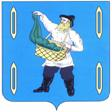 